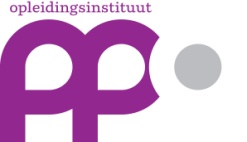 VERVOLGCURSUS SCHEMATHERAPIEPeriode: maart – april 2017(Hoofd)docent: drs. Sander van StratenOmvang cursus:		De cursus bestaat uit 25 contacturen verdeeld over 4 bijeenkomsten van 6.15 uurData:		2 maart, 16 maart, 30 maart en 13 april 2017Aantal cursisten:	De groep bestaat uit minimaal 8 en maximaal 14 cursisten. Tijden:		10.00 – 17.00 uur (lunchpauze van 13.00 – 13.45 uur)	Lunch:		Wordt door PPO verzorgdPlaats:			PPO Groningen	Hoofddocent:      		drs. S. (Sander) van Straten		Sander van Straten is klinisch psycholoog/psychotherapeut, supervisor VGCt en schematherapie. Hij is actief lid van het Register Schematherapie. Als klinisch psycholoog werkt hij bij Verslavingszorg Noord Nederland (VNN). Daarnaast heeft hij een eigen praktijk en geeft hij les over traumagerelateerde stoornissen en schematherapie.	Indien er meer dan 10 	cursisten in de groep zitten (dus 11 t/m 14) zal tijdens de 	praktijktoets een tweede docent aanwezig zijn.Beoordeling:           		Men heeft de cursus met goed gevolg doorlopen wanneer aan de volgende voorwaarden is voldaan: Maximaal 10% van de contacttijd is verzuimd. Wanneer meer dan 10% van de contacttijd is verzuimd moeten extra opdrachten worden uitgevoerd ter compensatie van de gemiste uren. De eindopdracht met minimaal een voldoende is beoordeeld. Actieve participatie gedurende de cursusdagen.ALGEMENE INFORMATIESchematherapie is een integratieve therapie waarin methoden en technieken uit de interpersoonlijke, experiëntiële- en psychodynamische therapie geïntegreerd zijn in een theoretisch model gebaseerd op de cognitieve theorie, met als doel persoonlijkheidsproblematiek effectief te kunnen behandelen. Schematherapie is effectief gebleken bij de borderlinepersoonlijkheidsstoornis en veelbelovend bij de behandeling van andere persoonlijkheidsproblematiek. Deze therapie wordt individueel en in groepen toegepast en steeds breder geïmplementeerd. Uitgangspunt is dat wanneer niet aan de basisbehoeften van kinderen wordt voldaan zij disfunctionele schema’s, copingstijlen en modi kunnen ontwikkelen die een rol spelen bij persoonlijkheidsstoornissen en hardnekkige stemmings- en angststoornissen.DoelgroepAan deze vervolgcursus schematherapie kunnen (GZ- en klinisch) psychologen, psychotherapeuten, cognitief gedragstherapeuten en psychiaters die werken met cliënten met persoonlijkheidsproblematiek deelnemen die eerder een basiscursus schematherapie hebben gevolgd.Accreditatie:Voor de cursus is/wordt accreditatie aangevraagd bij het Register Schematherapie, de VGCt, het NIP, de FGzPt en de NVvP.Inhoud vervolgcursus schematherapieIn deze vervolgcursus wordt dieper ingegaan op de toepassing van schematherapie. De basistheorie wordt als bekend verondersteld, maar wordt zo nodig kort opgefrist. Er vindt een verdieping plaats van de technieken die zijn behandeld in de basiscursus waarbij gebruik wordt gemaakt van door de deelnemers ingebrachte casuïstiek. 
Er zal aandacht zijn voor: het herkennen van en werken met modi bij de verschillende persoonlijkheidsstoornissen het hanteren van de therapeutische relatie bij patiënten met complexe persoonlijkheidsproblematiekvergroten van de vaardigheden bij de toepassing van experiëntiële technieken, m.n. imaginatie en rescripting en meerstoelentechniek bij complexe problematiekhet toepassen van imaginatie en rescripting bij (comorbide) complexe PTSShanteren van boosheid in de therapeutische relatievergroten van assessment vaardigheden: interpretatie schema en modusvragenlijsten, maken van complex casusconceptualisatiesversterken gezonde volwassene en motiveren voor gedragsverandering intervisie over interactie eigen schema’s met de schema’s of modi van de patiënt.  Vorm Kennisoverdracht vindt plaats door het lezen van relevante literatuur voorafgaand aan de bijeenkomsten en een toelichting daarop door de docent via theoretische inleidingen. Daarnaast wordt de tijd in de cursus grotendeels gevuld met demonstraties van behandeltechnieken (via rollenspel en DVD) en door oefening van vaardigheden. Oefenen vindt deels plaats in kleine subgroepen en deels plenair, waarbij gewerkt wordt met door de cursisten ingebrachte casuïstiek. ToetsDe eindopdracht voor de vervolgcursus is een praktijktoets die bestaat uit een demonstratie door een cursist van een schematherapeutische techniek middels een rollenspel of een meegebrachte video opname. De demonstratie duurt maximaal 20 minuten er wordt 10 minuten feedback gegeven door docent en mede cursisten. Bij feedback op en beoordeling van de techniek wordt de Schema Therapy Rating Scale gebruikt (zie website Register Schematherapie). De demonstratie van de techniek moet door de docent(en) als minimaal ‘voldoende’, een 6, zijn beoordeeld. Indien deze onvoldoende is, krijgt de cursist één herkansing.DoelstellingVerdiepen van kennis en vaardigheden van de schematherapie. 